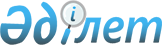 Об утверждении регламентов электронных государственных услуг в сфере образования
					
			Утративший силу
			
			
		
					Постановление Мангистауского областного акимата от 29 декабря 2012 года N 351. Зарегистрировано Департаментом юстиции Мангистауской области 28 января 2013 года за N 2211. Утратило силу постановлением акимата Мангистауской области от 15 августа 2013 года № 244

       Примечание РЦПИ.

       В тексте сохранена авторская орфография и пунктуация.      Сноска. Утратило силу постановлением акимата Мангистауской области от 15.08.2013 № 244.      

В соответствии c пунктом 2 статьи 29 Закона Республики Казахстан от 11 января 2007 года «Об информатизации», акимат Мангистауской области ПОСТАНОВЛЯЕТ:



      1. Утвердить прилагаемые:



      1) регламент электронной государственной услуги «Постановка на очередь детей дошкольного возраста (до 7 лет) для направления в детские дошкольные организации»;



      2) регламент электронной государственной услуги «Выдача справок по опеке и попечительству»;



      3) регламент электронной государственной услуги «Выдача справок в пенсионные фонды, банки для распоряжения вкладами несовершеннолетних детей, в территориальные подразделения Комитета дорожной полиции Министерства внутренних дел Республики Казахстан для оформления наследства несовершеннолетним детям».



      4) регламент электронной государственной услуги «Выдача справок органов, осуществляющих функции по опеке или попечительству для оформления сделок с имуществом, принадлежащим на праве собственности несовершеннолетним детям».



      2. Государственному учреждению «Управление образования Мангистауской области» (Жумашева Д.Н.) обеспечить государственную регистрацию данного постановления в органах юстиции, его официального опубликования в средствах массовой информации и размещения на интернет-ресурсе акимата Мангистауской области.



      3. Контроль за исполнением настоящего постановления возложить на заместителя акима области Нургалиеву Х.Х.



      4. Настоящее постановление вступает в силу со дня государственной регистрации в органах юстиции и вводится в действие по истечении десяти календарных дней после дня его первого официального опубликования.      Аким области                             Б. Мухамеджанов

 

       «СОГЛАСОВАНО»

      Министр транспорта и коммуникаций

      Республики Казахстан

      С.Сарсенов

      «29» декабря 2012 год 

 

 

Утвержден постановлением 

акимата Мангистауской области

от «29» декабря 2012 года № 351

  

Регламент электронной государственной услуги

«Постановка на очередь детей дошкольного возраста (до 7 лет) для направления в детские дошкольные организации» 

1. Общие положения

      1. Электронная государственная услуга «Постановка на очередь детей дошкольного возраста (до 7 лет) для направления в детские дошкольные организации» (далее – электронная государственная услуга) оказывается отделами образования районов и городов Мангистауской области, аппаратами акима поселка, аула (села), аульного (сельского) округа (далее – услугодатель), через центры обслуживания населения (далее – Центр), а также через веб-портал «электронного правительства» www.egov.kz.



      2. Электронная государственная услуга оказывается на основании стандарта государственной услуги «Постановка на очередь детей дошкольного возраста (до 7 лет) для направления в детские дошкольные организации» (далее – Стандарт), утвержденного постановлением Правительства Республики Казахстан от 31 августа 2012 года № 1119 «Об утверждении стандартов государственных услуг, оказываемых Министерством образования и науки Республики Казахстан, местными исполнительными органами в сфере образования и науки».



      3. Степень автоматизации электронной государственной услуги: частично автоматизированная.



      4. Вид оказания электронной государственной услуги: транзакционная.



      5. Понятия и сокращения, используемые в настоящем регламенте электронной государственной услуги «Постановка на очередь детей дошкольного возраста (до 7 лет) для направления в детские дошкольные организации» (далее – Регламент):



      1) АРМ – автоматизированное рабочее место;



      2) информационная система – система, предназначенная для хранения, обработки, поиска, распространения, передачи и предоставления информации с применением аппаратно-программного комплекса (далее – ИС);



      3) единая нотариальная информационная система – это аппаратно-программный комплекс, предназначенный для автоматизации нотариальной деятельности и взаимодействия органов юстиции и нотариальных палат (далее– ЕНИС);



      4) индивидуальный идентификационный номер – уникальный номер, формируемый для физического лица, в том числе индивидуального предпринимателя, осуществляющего деятельность в виде личного предпринимательства (далее – ИИН);



      5) государственная база данных «Физические лица» – информационная система, предназначенная для автоматизированного сбора, хранения и обработки информации, создания Национального реестра индивидуальных идентификационных номеров с целью внедрения единой идентификации физических лиц в Республике Казахстан и предоставления о них актуальных и достоверных сведений органам государственного управления и прочим субъектам в рамках их полномочий и в соответствии с законодательством Республики Казахстан (далее – ГБД ФЛ);



      6) информационная система центров обслуживания населения Республики Казахстан – информационная система, предназначенная для автоматизации процесса предоставления услуг населению (физическим и юридическим лицам) через центры обслуживания населения Республики Казахстан, а также соответствующими министерствами и ведомствами (далее – ИС ЦОН);



      7) получатель– физическое лицо;



      8) пользователь – субъект, обращающийся к информационной системе за получением необходимых ему электронных информационных ресурсов и пользующийся ими;



      9) транзакционная услуга – услуга по предоставлению пользователям электронных информационных ресурсов, требующая взаимного обмена информацией с применением электронной цифровой подписи;



      10) электронный документ – документ, в котором информация представлена в электронно-цифровой форме и удостоверена посредством электронной цифровой подписи;



      11) электронная государственная услуга – государственная услуга, оказываемая в электронной форме с применением информационных технологий;



      12) веб–портал «электронного правительства» – информационная система, представляющая собой единое окно доступа ко всей консолидированной правительственной информации, включая нормативную правовую базу, и к электронным государственным услугам;



      13) региональный шлюз «электронного правительства» – подсистема шлюза «электронного правительства», предназначенная для интеграции информационных систем «электронного акимата» в рамках реализации электронных услуг (далее – РШЭП);



      14) шлюз «электронного правительства» – информационная система, предназначенная для интеграции информационных систем «электронного правительства» в рамках реализации электронных услуг (далее – ШЭП);



      15) электронная цифровая подпись — набор электронных цифровых символов, созданный средствами электронной цифровой подписи и подтверждающий достоверность электронного документа, его принадлежность и неизменность содержания (далее – ЭЦП). 

2. Порядок деятельности услугодателя по оказанию электронной государственной услуги

      6. Пошаговые действия и решения услугодателя через ПЭП (диаграмма № 1 функционального взаимодействия при оказании электронной государственной услуги через ПЭП) приведены в приложении 2 к настоящему Регламенту:



      1) получатель осуществляет регистрацию на ПЭП с помощью ИИН и пароля (осуществляется для незарегистрированных получателей на ПЭП);



      2) процесс 1 – ввод получателем ИИН и пароля (процесс авторизации) на ПЭП для получения электронной государственной услуги;



      3) условие 1 – проверка на ПЭП подлинности данных о зарегистрированном получателе через ИИН и пароль;



      4) процесс 2 – формирование ПЭПом сообщения об отказе в авторизации в связи с имеющимися нарушениями в данных получателя;



      5) процесс 3 – выбор получателем электронной государственной услуги, указанной в настоящем Регламенте, вывод на экран формы запроса для оказания электронной государственной услуги и заполнение получателем формы (ввод данных) с учетом ее структуры и форматных требований, прикрепление к форме запроса необходимых копий документов в электронном виде, указанные в пункте 11 Стандарта, а также выбор получателем регистрационного свидетельства ЭЦП для удостоверения (подписания) запроса;



      6) условие 2 – проверка на ПЭП срока действия регистрационного свидетельства ЭЦП и отсутствия в списке отозванных (аннулированных) регистрационных свидетельств, а также соответствия идентификационных данных (между ИИН указанным в запросе, и ИИН указанным в регистрационном свидетельстве ЭЦП);



      7) процесс 4 – формирование сообщения об отказе в запрашиваемой электронной государственной услуге в связи с не подтверждением подлинности ЭЦП получателя;



      8) процесс 5 – удостоверение запроса для оказания электронной государственной услуги посредством ЭЦП получателя и направление электронного документа (запроса) через ШЭП в АРМ РШЭП для обработки услугодателем;



      9) процесс 6 – регистрация электронного документа в АРМ РШЭП;



      10) условие 3 – проверка (обработка) услугодателем соответствия приложенных получателем документов, указанных в Стандарте и основаниям для оказания электронной государственной услуги;



      11) процесс 7 – формирование сообщения об отказе в запрашиваемой электронной государственной услуге в связи с имеющимися нарушениями в документах получателя;



      12) процесс 8 – получение получателем результата услуги (направление в детские дошкольные организации либо уведомление о постановке на очередь в форме электронного документа), сформированного АРМ РШЭП. Электронный документ формируется с использованием ЭЦП уполномоченного лица услугодателя.



      7. Пошаговые действия и решения услугодателя через МИО (диаграмма № 2 функционального взаимодействия при оказании электронной государственной услуги через МИО) приведены в приложении 2 к настоящему Регламенту:



      1) процесс 1 – ввод сотрудником услугодателя в АРМ РШЭП ИИН и пароля (процесс авторизации) для оказания электронной государственной услуги;



      2) процесс 2 – выбор сотрудником услугодателя электронной государственной услуги, указанной в настоящем Регламенте, вывод на экран формы запроса для оказания электронной государственной услуги и ввод сотрудником услугодателя данных получателя;



      3) процесс 3 – направление запроса через ШЭП в ГБД ФЛ о данных получателя;



      4) условие 1 – проверка наличия данных получателя в ГБД ФЛ;



      5) процесс 4 – формирование сообщения о невозможности получения данных в связи с отсутствием данных получателя в ГБД ФЛ;



      6) процесс 5 – заполнение сотрудником услугодателя формы запроса в части отметки о наличии документов в бумажной форме и сканирование документов, предоставленных получателем, прикрепление их к форме запроса и удостоверение посредством ЭЦП заполненной формы (введенных данных) запроса на оказание электронной государственной услуги;



      7) процесс 6 – регистрация электронного документа в АРМ РШЭП;



      8) условие 2 – проверка (обработка) услугодателем соответствия приложенных документов, указанных в Стандарте и основаниям для оказания электронной государственной услуги;



      9) процесс 7 – формирование сообщения об отказе в запрашиваемой электронной государственной услуге в связи с имеющимися нарушениями в документах получателя;



      10) процесс 8 – получение получателем результата электронной государственной услуги (направление в детские дошкольные организации либо уведомление о постановке на очередь в форме электронного документа), сформированного АРМ РШЭП. Электронный документ формируется с использованием ЭЦП уполномоченного лица услугодателя.



      8. Пошаговые действия и решения услугодателя через Центр (диаграмма № 3 функционального взаимодействия при оказании электронной государственной услуги через Центр) приведены в приложении 2 к настоящему Регламенту:



      1) процесс 1 – ввод оператора Центра в АРМ ИС ЦОН логина и пароля (процесс авторизации) для оказания электронной государственной услуги;



      2) процесс 2 – выбор оператором Центра электронной государственной услуги, указанной в настоящем Регламенте, вывод на экран формы запроса для оказания электронной государственной услуги и ввод оператором Центра данных получателя, а также данных по доверенности представителя получателя (при нотариально удостоверенной доверенности, при ином удостоверении доверенности – данные доверенности не заполняются);



      3) процесс 3 – направление запроса через ШЭП в ГБД ФЛ о данных получателя, а также в ЕНИС – о данных доверенности представителя получателя;



      4) условие 1 – проверка наличия данных получателя в ГБД ФЛ, данных доверенности в ЕНИС;



      5) процесс 4 – формирование сообщения о невозможности получения данных в связи с отсутствием данных получателя в ГБД ФЛ, данных доверенности в ЕНИС;



      6) процесс 5 – заполнение оператором Центра формы запроса в части отметки о наличии документов в бумажной форме и сканирование документов, предоставленных получателем, прикрепление их к форме запроса и удостоверение посредством ЭЦП заполненной формы (введенных данных) запроса на оказание электронной государственной услуги;



      7) процесс 6 – направление электронного документа (запроса получателя) удостоверенного (подписанного) ЭЦП оператора Центра через ШЭП в АРМ РШЭП;



      8) процесс 7 – регистрация электронного документа в АРМ РШЭП;



      9) условие 2 – проверка (обработка) услугодателем соответствия приложенных получателем документов, указанных в Стандарте и основаниям для оказания электронной государственной услуги;



      10) процесс 8 – формирование сообщения об отказе в запрашиваемой электронной государственной услуге в связи с имеющимися нарушениями в документах получателя;



      11) процесс 9 – получение получателем через оператора Центра результата электронной государственной услуги (направление в детские дошкольные организации либо уведомление о постановке на очередь в форме электронного документа) сформированной АРМ РШЭП.



      9. Формы заполнения запроса и ответа на электронную государственную услугу приведены на веб-портале «электронного правительства» www.egov.kz.



      10. Способ проверки получателем статуса исполнения запроса по электронной государственной услуге: на ПЭП в разделе «История получения услуг», а также при обращении в Центр.



      11. Необходимую информацию и консультацию по оказанию электронной государственной услуги можно получить по телефону саll–центра: (1414). 

3. Описание порядка взаимодействия в процессе оказания электронной государственной услуги

      12. Структурно-функциональные единицы (далее – СФЕ), которые участвуют в процессе оказания электронной государственной услуги: сотрудник Центра.



      13. Текстовое табличное описание последовательности действий (процедур, функций, операций) с указанием срока выполнения каждого действия приведено в приложении 1 к настоящему Регламенту.



      14. Диаграммы, отражающие взаимосвязь между логической последовательностью действий (в процессе оказания электронной государственной услуги) в соответствии с их описаниями, приведены в приложении 2 к настоящему Регламенту.



      15. Формы, шаблоны бланков в соответствии с которыми должен быть представлен результат оказания электронной государственной услуги, включая формы уведомления указаны в приложениях 3,4 к настоящему Регламенту.



      16. Результаты оказания электронной государственной услуги получателям измеряются показателями качества и доступности в соответствии с приложением 5 к настоящему Регламенту.



      17. Требования, предъявляемые к процессу оказания электронной государственной услуги получателям:



      1) конфиденциальность (защита от несанкционированного получения информации);



      2) целостность (защита от несанкционированного изменения информации);



      3) доступность (защита от несанкционированного удержания информации и ресурсов).



      18. Техническое условие оказания электронной государственной услуги:



      1) выход в Интернет;



      2) наличие ИИН у лица, которому оказывается электронной государственной услуга;



      3) авторизация с ПЭП;



      4) наличие пользователя ЭЦП.

 

Приложение 1

к регламенту электронной государственной

услуги «Регистрация детей дошкольного возраста

(до 7 лет) для направления в детские дошкольные

организации Республики Казахстан»

  

Таблица 1. Описание действий СФЕ через ПЭП

  

Таблица 2. Описание действий СФЕ через услугодателя 

Таблица 3. Описание действий СФЕ через Центр

Приложение 2

к регламенту электронной государственной

услуги «Регистрация детей дошкольного возраста

(до 7 лет) для направления в детские дошкольные

организации Республики Казахстан» 

Диаграмма № 1 функционального взаимодействия при оказании 

электронной государственной услуги через ПЭП 

Диаграмма № 2 функционального взаимодействия при оказании

электронной государственной услуги через услугодателя 

Диаграмма № 3 функционального взаимодействия при оказании

электронной государственной услуги через Центр 

Таблица. Условные обозначения(диаграммы и таблицу смотрите в бумажном варианте)

Приложение 3

к регламенту электронной государственной

услуги «Регистрация детей дошкольного возраста

(до 7 лет) для направления в детские дошкольные 

организации Республики Казахстан» 

Выходная форма положительного ответа на электронную государственную услугу

(форму смотрите в бумажном варианте)

Приложение 4

к регламенту электронной государственной 

услуги «Регистрация детей дошкольного возраста

(до 7 лет) для направления в детские дошкольные 

организации Республики Казахстан» 

Выходная форма положительного ответа (направление в детские дошкольные организации) на электронную государственную услугу 

Форма уведомления (регистрационного талона), предоставляемого получателю при постановке ребенка в очередь для направления в детские дошкольные организации

(формы смотрите в бумажном варианте)

Приложение 5

к регламенту электронной государственной 

услуги «Регистрация детей дошкольного возраста

(до 7 лет) для направления в детские дошкольные

организации Республики Казахстан» Форма анкеты для определения показателей

электронной государственной услуги: «качество» и «доступность»____________________________________________________

(наименование услуги)      1. Удовлетворены ли Вы качеством процесса и результатом оказания электронной государственной услуги?

      1) не удовлетворен;

      2) частично удовлетворен;

      3) удовлетворен.

      2. Удовлетворены ли Вы качеством информации о порядке оказания электронной государственной услуги?

      1) не удовлетворен;

      2) частично удовлетворен;

      3) удовлетворен.

 

Утвержден постановлением

акимата Мангистауской области

от «29» декабря 2012 года № 351

  

Регламент электронной государственной услуги

«Выдача справок по опеке и попечительству» 

1. Общие положения

      1. Электронная государственная услуга «Выдача справок по опеке и попечительству» (далее – электронная государственная услуга) оказывается отделами образования районов и городов Мангистауской области, аппаратами акима поселка, аула (села), аульного (сельского) округа (далее – услугодатель), через центры обслуживания населения (далее – Центр), а также через веб-портал «электронного правительства» www.egov.kz.



      2. Электронная государственная услуга оказывается на основании стандарта государственной услуги «Выдача справок по опеке и попечительству» (далее – Стандарт), утвержденного постановлением Правительства Республики Казахстан от 31 августа 2012 года № 1119 «Об утверждении стандартов государственных услуг, оказываемых Министерством образования и науки Республики Казахстан, местными исполнительными органами в сфере образования и науки».



      3. Степень автоматизации электронной государственной услуги: частично автоматизированная.



      4. Вид оказания электронной государственной услуги: транзакционная.



      5. Понятия и сокращения, используемые в настоящем регламенте электронной государственной услуги «Выдача справок по опеке и попечительству» (далее – Регламент):



      1) АРМ – автоматизированное рабочее место;



      2) информационная система – система, предназначенная для хранения, обработки, поиска, распространения, передачи и предоставления информации с применением аппаратно-программного комплекса (далее – ИС);



      3) единая нотариальная информационная система – это аппаратно-программный комплекс, предназначенный для автоматизации нотариальной деятельности и взаимодействия органов юстиции и нотариальных палат (далее – ЕНИС);



      4) индивидуальный идентификационный номер – уникальный номер, формируемый для физического лица, в том числе индивидуального предпринимателя, осуществляющего деятельность в виде личного предпринимательства (далее – ИИН);



      5) государственная база данных «Физические лица» – информационная система, предназначенная для автоматизированного сбора, хранения и обработки информации, создания Национального реестра индивидуальных идентификационных номеров с целью внедрения единой идентификации физических лиц в Республике Казахстан и предоставления о них актуальных и достоверных сведений органам государственного управления и прочим субъектам в рамках их полномочий и в соответствии с законодательством Республики Казахстан (далее – ГБД ФЛ);



      6) информационная система центров обслуживания населения Республики Казахстан – информационная система, предназначенная для автоматизации процесса предоставления услуг населению (физическим и юридическим лицам) через центры обслуживания населения Республики Казахстан, а также соответствующими министерствами и ведомствами (далее – ИС ЦОН);



      7) получатель – физическое лицо;



      8) пользователь – субъект, обращающийся к информационной системе за получением необходимых ему электронных информационных ресурсов и пользующийся ими;



      9) транзакционная услуга – услуга по предоставлению пользователям электронных информационных ресурсов, требующая взаимного обмена информацией с применением электронной цифровой подписи;



      10) электронный документ – документ, в котором информация представлена в электронно-цифровой форме и удостоверена посредством электронной цифровой подписи;



      11) электронная государственная услуга – государственная услуга, оказываемая в электронной форме с применением информационных технологий;



      12) веб–портал «электронного правительства» – информационная система, представляющая собой единое окно доступа ко всей консолидированной правительственной информации, включая нормативную правовую базу, и к электронным государственным услугам (далее – ПЭП);



      13) региональный шлюз «электронного правительства» – подсистема шлюза «электронного правительства», предназначенная для интеграции информационных систем «электронного акимата» в рамках реализации электронных услуг (далее – РШЭП);



      14) шлюз «электронного правительства» – информационная система, предназначенная для интеграции информационных систем «электронного правительства» в рамках реализации электронных услуг (далее – ШЭП);



      15) электронная цифровая подпись — набор электронных цифровых символов, созданный средствами электронной цифровой подписи и подтверждающий достоверность электронного документа, его принадлежность и неизменность содержания (далее – ЭЦП). 

2. Порядок деятельности услугодателя по оказанию электронной государственной услуги

      6. Пошаговые действия и решения услугодателя через ПЭП (диаграмма № 1 функционального взаимодействия при оказании электронной государственной услуги через ПЭП) приведены в приложении 2 к настоящему Регламенту:



      1) получатель осуществляет регистрацию на ПЭП с помощью ИИН и пароля (осуществляется для незарегистрированных получателей на ПЭП);



      2) процесс 1 – ввод получателем ИИН и пароля (процесс авторизации) на ПЭП для получения электронной государственной услуги;



      3) условие 1 – проверка на ПЭП подлинности данных о зарегистрированном получателе через ИИН и пароль;



      4) процесс 2 – формирование ПЭПом сообщения об отказе в авторизации в связи с имеющимися нарушениями в данных получателя;



      5) процесс 3 – выбор получателем электронной государственной услуги, указанной в настоящем Регламенте, вывод на экран формы запроса для оказания электронной государственной услуги и заполнение получателем формы (ввод данных) с учетом ее структуры и форматных требований, прикрепление к форме запроса необходимых копий документов в электронном виде, указанные в пункте 11 Стандарта, а также выбор получателем регистрационного свидетельства ЭЦП для удостоверения (подписания) запроса;



      6) условие 2 – проверка на ПЭП срока действия регистрационного свидетельства ЭЦП и отсутствия в списке отозванных (аннулированных) регистрационных свидетельств, а также соответствия идентификационных данных (между ИИН указанным в запросе, и ИИН указанным в регистрационном свидетельстве ЭЦП);



      7) процесс 4 – формирование сообщения об отказе в запрашиваемой электронной государственной услуге в связи с не подтверждением подлинности ЭЦП получателя;



      8) процесс 5 – удостоверение запроса для оказания электронной государственной услуги посредством ЭЦП получателя и направление электронного документа (запроса) через ШЭП в АРМ РШЭП для обработки услугодателем;



      9) процесс 6 – регистрация электронного документа в АРМ РШЭП;



      10) условие 3 – проверка (обработка) услугодателем соответствия приложенных получателем документов, указанных в Стандарте и основаниям для оказания электронной государственной услуги;



      11) процесс 7 – формирование сообщения об отказе в запрашиваемой электронной государственной услуге в связи с имеющимися нарушениями в документах получателя;



      12) процесс 8 – получение получателем результата услуги (выдача справки по опеке и попечительству в форме электронного документа), сформированного АРМ РШЭП. Электронный документ формируется с  использованием ЭЦП уполномоченного лица услугодателя.



      7. Пошаговые действия и решения услугодателя через Центр (диаграмма № 2 функционального взаимодействия при оказании электронной государственной услуги через Центр) приведены в приложении 2 к настоящему Регламенту:



      1) процесс 1 – ввод оператором Центра в АРМ ИС ЦОН логина и пароля (процесс авторизации) для оказания электронной государственной услуги;



      2) процесс 2 – выбор оператором Центра электронной государственной услуги, указанной в настоящем Регламенте, вывод на экран формы запроса для оказания электронной государственной услуги и ввод оператором Центра данных получателя, а также данных по доверенности представителя получателя (при нотариально удостоверенной доверенности, при ином удостоверении доверенности – данные доверенности не заполняются);



      3) процесс 3 – направление запроса через ШЭП в ГБД ФЛ о данных получателя, а также в ЕНИС – о данных доверенности представителя получателя;



      4) условие 1 – проверка наличия данных получателя в ГБД ФЛ, данных доверенности в ЕНИС;



      5) процесс 4 – формирование сообщения о невозможности получения данных в связи с отсутствием данных получателя в ГБД ФЛ, данных доверенности в ЕНИС;



      6) процесс 5 – заполнение оператором Центра формы запроса в части отметки о наличии документов в бумажной форме и сканирование документов, предоставленных получателем, прикрепление их к форме запроса и удостоверение посредством ЭЦП заполненной формы (введенных данных) запроса на оказание электронной государственной услуги;



      7) процесс 6 – направление электронного документа (запроса получателя), удостоверенного (подписанного) ЭЦП оператора Центра через ШЭП в АРМ РШЭП;



      8) процесс 7 – регистрация электронного документа в АРМ РШЭП;



      9) условие 2 – проверка (обработка) услугодателем соответствия приложенных получателем документов, указанных в Стандарте и основаниям для оказания электронной государственной услуги;



      10) процесс 8 – формирование сообщения об отказе в запрашиваемой электронной государственной услуге в связи с имеющимися нарушениями в документах получателя;



      11) процесс 9 – получение получателем через оператора Центра результата электронной государственной услуги (выдача справки по опеке и попечительству в форме электронного документа), сформированного АРМ РШЭП.



      8. Формы заполнения запроса и ответа на электронную государственную услугу приведены на веб-портале «электронного правительства» www.egov.kz.



      9. Способ проверки получателем статуса исполнения запроса по электронной государственной услуге: на ПЭП в разделе «История получения услуг», а также при обращении в Центр.



      10. Необходимую информацию и консультацию по оказанию электронной государственной услуги можно получить по телефону саll–центра: (1414). 

3. Описание порядка взаимодействия в процессе оказания электронной государственной услуги

      11. Структурно-функциональные единицы (далее – СФЕ), которые участвуют в процессе оказания электронной государственной услуги: сотрудник Центра.



      12. Текстовое табличное описание последовательности действий (процедур, функций, операций) с указанием срока выполнения каждого действия приведено в приложении 1 к настоящему Регламенту.



      13. Диаграммы, отражающие взаимосвязь между логической последовательностью действий (в процессе оказания электронной государственной услуги) в соответствии с их описаниями, приведены в приложении 2 к настоящему Регламенту.



      14. Формы, шаблоны бланков в соответствии с которыми должен быть представлен результат оказания электронной государственной услуги, включая формы уведомления указаны в приложениях 3,4 к настоящему Регламенту.



      15. Результаты оказания электронной государственной услуги получателям измеряются показателями качества и доступности в соответствии с приложением 5 к настоящему Регламенту.



      16. Требования, предъявляемые к процессу оказания электронной государственной услуги получателям:



      1) конфиденциальность (защита от несанкционированного получения информации);



      2) целостность (защита от несанкционированного изменения информации);



      3) доступность (защита от несанкционированного удержания информации и ресурсов).



      17. Техническое условие оказания электронной государственной услуги:



      1) выход в Интернет;



      2) наличие ИИН у лица, которому оказывается электронной государственной услуга;



      3) авторизация с ПЭП;



      4) наличие пользователя ЭЦП.

Приложение 1

к регламенту электронной государственной услуги

«Выдача справок по опеке и попечительству» 

Таблица 1. Описание действий СФЕ через ПЭП 

Таблица 2. Описание действий СФЕ через Центр

Приложение 2

к регламенту электронной государственной услуги

«Выдача справок по опеке и попечительству» 

Диаграмма № 1 функционального взаимодействия при оказании электронной государственной услуги через ПЭП

  

Диаграмма № 2 функционального взаимодействия при оказании электронной государственной услуги через Центр Таблица. Условные обозначения(диаграммы и таблицу смотрите в бумажном варианте)

 

Приложение 3

к регламенту электронной государственной услуги

«Выдача справок по опеке и попечительству» 

Выходная форма положительного ответа на электронную государственную услугу(форму смотрите в бумажном варианте) 

Уведомления, предоставляемые получателю      Уведомления предоставляются по мере изменения статуса исполнения заявления, либо в случае продления срока оказания услуги. Произвольная строка с текстом уведомления отражается в разделе «Уведомления» в личном кабинете на портале «электронного правительства».

  

Выходная форма отрицательного ответа (отказ) на электронную государственную услугу, предоставляемого получателю      Выходная форма отрицательного ответа предоставляется в произвольной форме в виде письма с текстом обоснования отказа при формировании заключения комиссии.

 

Приложение 4 

к регламенту электронной государственной услуги 

«Выдача справок по опеке и попечительству» 

Форма анкеты для определения показателей

электронной государственной услуги: «качество» и «доступность»

____________________________________________________________

(наименование услуги)      1. Удовлетворены ли Вы качеством процесса и результатом оказания электронной государственной услуги?

      1) не удовлетворен; 

      2) частично удовлетворен;

      3) удовлетворен.

      2. Удовлетворены ли Вы качеством информации о порядке оказания электронной государственной услуги?

      1) не удовлетворен; 

      2) частично удовлетворен;

      3) удовлетворен.

 

Утвержден постановлением 

акимата Мангистауской области

от «29» декабря 2012 года № 351 

Регламент электронной государственной услуги «Выдача справок в пенсионные фонды, банки для распоряжения вкладами несовершеннолетних детей, в территориальные подразделения Комитета дорожной полиции Министерства внутренних дел Республики Казахстан для оформления наследства несовершеннолетним детям» 

1. Общие положения

      1. Электронная государственная услуга «Выдача справок в пенсионные фонды, банки для распоряжения вкладами несовершеннолетних детей, в территориальные подразделения Комитета дорожной полиции Министерства внутренних дел Республики Казахстан для оформления наследства несовершеннолетним детям» (далее – электронная государственная услуга) оказывается отделами образования районов и городов Мангистауской области, аппаратами акима поселка, аула (села), аульного (сельского) округа (далее – услугодатель), через центры обслуживания населения (далее – Центр), а также через веб-портал «электронного правительства» www.egov.kz.



      2. Электронная государственная услуга оказывается на основании стандарта государственной услуги «Выдача справок в пенсионные фонды, банки для распоряжения вкладами несовершеннолетних детей, в территориальные подразделения Комитета дорожной полиции Министерства внутренних дел Республики Казахстан для оформления наследства несовершеннолетним детям» (далее – Стандарт), утвержденного постановлением Правительства Республики Казахстан от 31 августа 2012 года № 1119 «Об утверждении стандартов государственных услуг, оказываемых Министерством образования и науки Республики Казахстан, местными исполнительными органами в сфере образования и науки».



      3. Степень автоматизации электронной государственной услуги: частично автоматизированная.



      4.Вид оказания электронной государственной услуги: транзакционная.



      5. Понятия и сокращения, используемые в настоящем регламенте электронной государственной услуги «Выдача справок в пенсионные фонды, банки для распоряжения вкладами несовершеннолетних детей, в территориальные подразделения Комитета дорожной полиции Министерства внутренних дел Республики Казахстан для оформления наследства несовершеннолетним детям» (далее – Регламент):



      1) АРМ – автоматизированное рабочее место;



      2) информационная система – система, предназначенная для хранения, обработки, поиска, распространения, передачи и предоставления информации с применением аппаратно-программного комплекса (далее – ИС);



      3) единая нотариальная информационная система - это аппаратно-  программный комплекс, предназначенный для автоматизации нотариальной деятельности и взаимодействия органов юстиции и нотариальных палат (далее – ЕНИС);



      4) индивидуальный идентификационный номер – уникальный номер, формируемый для физического лица, в том числе индивидуального предпринимателя, осуществляющего деятельность в виде личного предпринимательства (далее – ИИН);



      5) государственная база данных «Физические лица» – информационная система, предназначенная для автоматизированного сбора, хранения и обработки информации, создания Национального реестра индивидуальных идентификационных номеров с целью внедрения единой идентификации физических лиц в Республике Казахстан и предоставления о них актуальных и достоверных сведений органам государственного управления и прочим субъектам в рамках их полномочий и в соответствии с законодательством Республики Казахстан (далее – ГБД ФЛ);



      6) информационная система центров обслуживания населения Республики Казахстан – информационная система, предназначенная для автоматизации процесса предоставления услуг населению (физическим и юридическим лицам) через центры обслуживания населения Республики Казахстан, а также соответствующими министерствами и ведомствами (далее – ИС ЦОН);



      7) получатель – физическое лицо;



      8) пользователь – субъект (потребитель, услугодатель), обращающийся к информационной системе за получением необходимых ему электронных информационных ресурсов и пользующийся ими;



      9) транзакционная услуга – услуга по предоставлению пользователям электронных информационных ресурсов, требующая взаимного обмена информацией с применением электронной цифровой подписи;



      10) электронный документ – документ, в котором информация представлена в электронно-цифровой форме и удостоверена посредством электронной цифровой подписи;



      11) электронная государственная услуга – государственная услуга, оказываемая в электронной форме с применением информационных технологий;



      12) веб–портал «электронного правительства» – информационная система, представляющая собой единое окно доступа ко всей консолидированной правительственной информации, включая нормативную правовую базу, и к электронным государственным услугам;



      13) региональный шлюз «электронного правительства» - подсистема шлюза «электронного правительства», предназначенная для интеграции информационных систем «электронного акимата» в рамках реализации электронных услуг (далее – РШЭП);



      14) шлюз «электронного правительства» – информационная система, предназначенная для интеграции информационных систем «электронного правительства» в рамках реализации электронных услуг (далее – ШЭП);



      15) электронная цифровая подпись — набор электронных цифровых символов, созданный средствами электронной цифровой подписи и подтверждающий достоверность электронного документа, его принадлежность и неизменность содержания (далее – ЭЦП). 

2. Порядок деятельности услугодателя по оказанию электронной государственной услуги

      6. Пошаговые действия и решения услугодателя через ПЭП (диаграмма № 1 функционального взаимодействия при оказании электронной государственной услуги через ПЭП) приведены в приложении 2 к настоящему Регламенту:



      1) получатель осуществляет регистрацию на ПЭП с помощью ИИН и пароля (осуществляется для незарегистрированных получателей на ПЭП);



      2) процесс 1 – ввод получателем ИИН и пароля (процесс авторизации) на ПЭП для получения электронной государственной услуги;



      3) условие 1 – проверка на ПЭП подлинности данных о зарегистрированном получателе через ИИН и пароль;



      4) процесс 2 – формирование ПЭПом сообщения об отказе в авторизации в связи с имеющимися нарушениями в данных получателя;



      5) процесс 3 – выбор получателем электронной государственной услуги, указанной в настоящем Регламенте, вывод на экран формы запроса для оказания электронной государственной услуги и заполнение получателем формы (ввод данных) с учетом ее структуры и форматных требований, прикрепление к форме запроса необходимых копий документов в электронном виде, указанные в пункте 11 Стандарта, а также выбор получателем регистрационного свидетельства ЭЦП для удостоверения (подписания) запроса;



      6) условие 2 – проверка на ПЭП срока действия регистрационного свидетельства ЭЦП и отсутствия в списке отозванных (аннулированных) регистрационных свидетельств, а также соответствия идентификационных данных (между ИИН указанным в запросе, и ИИН указанным в регистрационном свидетельстве ЭЦП);



      7) процесс 4 – формирование сообщения об отказе в запрашиваемой электронной государственной услуге в связи с не подтверждением подлинности ЭЦП получателя;



      8) процесс 5 – удостоверение запроса для оказания электронной государственной услуги посредством ЭЦП получателя и направление электронного документа (запроса) через ШЭП в АРМ РШЭП для обработки услугодателем;



      9) процесс 6 – регистрация электронного документа в АРМ РШЭП;



      10) условие 3 – проверка (обработка) услугодателем соответствия приложенных получателем документов, указанных в Стандарте и основаниям для оказания электронной государственной услуги;



      11) процесс 7 - формирование сообщения об отказе в запрашиваемой услуге в связи с имеющимися нарушениями в документах получателя;



      12) процесс 8 – получение получателем результата электронной государственной услуги (выдача справок в пенсионные фонды, банки в форме электронного документа), сформированный АРМ РШЭП. Электронный документ формируется с использованием ЭЦП уполномоченного лица услугодателя.



      7. Пошаговые действия и решения услугодателя через Центр (диаграмма № 2 функционального взаимодействия при оказании электронной государственной услуги через Центр) приведены в приложении 2 к настоящему Регламенту:



      1) процесс 1 – ввод оператора Центра в АРМ ИС ЦОН логина и пароля (процесс авторизации) для оказания электронной государственной услуги;



      2) процесс 2 – выбор оператором Центра электронной государственной услуги, указанной в настоящем Регламенте, вывод на экран формы запроса для оказания электронной государственной услуги и ввод оператором Центра данных получателя, а также данных по доверенности представителя получателя (при нотариально удостоверенной доверенности, при ином удостоверении доверенности-данные доверенности не заполняются);



      3) процесс 3 – направление запроса через ШЭП в ГБД ФЛ о данных получателя, а также в ЕНИС – о данных доверенности представителя получателя;



      4) условие 1 – проверка наличия данных получателя в ГБД ФЛ, данных доверенности в ЕНИС;



      5) процесс 4 – формирование сообщения о невозможности получения данных в связи с отсутствием данных получателя в ГБД ФЛ, данных доверенности в ЕНИС;



      6) процесс 5 – заполнение оператором Центра формы запроса в части отметки о наличии документов в бумажной форме и сканирование документов, предоставленных получателем, прикрепление их к форме запроса и удостоверение посредством ЭЦП заполненной формы (введенных данных) запроса на оказание электронной государственной услуги;



      7) процесс 6 – направление электронного документа (запроса получателя) удостоверенного (подписанного) ЭЦП оператора Центра через ШЭП в АРМ РШЭП;



      8) процесс 7 – регистрация электронного документа в АРМ РШЭП;



      9) условие 2 – проверка (обработка) услугодателем соответствия приложенных получателем документов, указанных в Стандарте и основаниям для оказания электронной государственной услуги;



      10) процесс 8 - формирование сообщения об отказе в запрашиваемой электронной государственной услуге в связи с имеющимися нарушениями в документах получателя;



      11) процесс 9 – получение получателем через оператора Центра результата электронной государственной услуги (выдача справок в пенсионные фонды, банки в форме электронного документа) сформированной АРМ РШЭП.



      8. Формы заполнение запроса и ответа на электронную государственную услугу приведены на веб-портале «электронного правительства» www.egov.kz.



      9. Способ проверки получателем статуса исполнения запроса по электронной государственной услуге: на ПЭП в разделе «История получения услуг», а также при обращении в Центры.



      10. Необходимую информацию и консультацию по оказанию электронной государственной услуги можно получить по телефону саll–центра: (1414). 

3. Описание порядка взаимодействия в процессе оказания электронной государственной услуги

      11. Структурно-функциональные единицы (далее – СФЕ), которые участвуют в процессе оказания электронной государственной услуги: Сотрудник Центра.



      12. Текстовое табличное описание последовательности действий (процедур, функций, операций) с указанием срока выполнения каждого действия приведены в приложении 1 к настоящему Регламенту.



      13. Диаграммы, отражающая взаимосвязь между логической последовательностью действий (в процессе оказания электронной государственной услуги) в соответствии с их описаниями, приведены в приложении 2 к настоящему Регламенту.



      14. Формы, шаблоны бланков в соответствии с которыми должен быть представлен результат оказания электронной государственной услуги, в том числе с указанием правил форматно-логического контроля, включая формы уведомлений, писем и напоминаний указаны в приложениях 3,4 к настоящему Регламенту.



      15. Результаты оказания электронной государственной услуги получателям измеряются показателями качества и доступности в соответствии с приложением 5 к настоящему Регламенту.



      16. Требования, предъявляемые к процессу оказания электронной государственной услуги получателям:



      1) конфиденциальность (защита от несанкционированного получения информации);



      2) целостность (защита от несанкционированного изменения информации);



      3) доступность (защита от несанкционированного удержания информации и ресурсов).



      17. Техническое условие оказания электронной государственной услуги:



      1) выход в Интернет;



      2) наличие ИИН у лица, которому оказывается электронной государственной услуга;



      3) авторизация с ПЭП;



      4) наличие пользователя ЭЦП.

Приложение 1

к регламенту электронной государственной услуги «Выдача 

справок в пенсионные фонды, банки для распоряжения вкладами несовершеннолетних детей, в территориальные подразделения Комитета дорожной полиции Министерства внутренних дел Республики Казахстан для оформления наследства несовершеннолетним детям» 

Таблица 1. Описание действий СФЕ через ПЭП 

Таблица 2. Описание действий СФЕ через Центр

Приложение 2

к регламенту электронной государственной услуги

«Выдача справок в пенсионные фонды, банки для

распоряжения вкладами несовершеннолетних детей,

в территориальные подразделения Комитета дорожной

полиции Министерства внутренних дел Республики

Казахстан для оформления наследства несовершеннолетним детям» 

Диаграмма № 1 функционального взаимодействия при оказании электронной государственной услуги через ПЭП 

Диаграмма № 2 функционального взаимодействия при оказании электронной государственной услуги через Центр 

Таблица. Условные обозначения(диаграммы и таблицу смотрите в бумажном варианте)

Приложение 3 

к регламенту электронной государственной

услуги «Выдача справок в пенсионные фонды,

банки для распоряжения вкладами

несовершеннолетних детей, в территориальные

подразделения Комитета дорожной полиции

Министерства внутренних дел Республики

Казахстан для оформления наследства

несовершеннолетним детям» 

Экранная форма заявления на электронную государственную услугу(формы смотрите в бумажном варианте)

Приложение 4

к регламенту электронной государственной

услуги «Выдача справок в пенсионные фонды,

банки для распоряжения вкладами

несовершеннолетних детей, в территориальные

подразделения Комитета дорожной полиции

Министерства внутренних дел Республики

Казахстан для оформления наследства

несовершеннолетним детям»

  

Выходная форма положительного ответа на электронную государственную услугу(формы смотрите в бумажном варианте) 

Уведомления, предоставляемые получателю      Уведомления поставляются по мере изменения статуса исполнения заявления. Произвольная строка с текстом уведомления отражается в разделе «Уведомления» в личном кабинете на портале «электронного правительства», а также передается в систему ИС ЦОН. 

Выходная форма отрицательного ответа (отказ) на электронную государственную услугу      Выходная форма отрицательного ответа предоставляется в произвольной форме в виде письма с текстом обоснования отказа. 

 

Приложение 5

к регламенту электронной государственной

услуги «Выдача справок в пенсионные фонды,

банки для распоряжения вкладами

несовершеннолетних детей, в территориальные

подразделения Комитета дорожной полиции

Министерства внутренних дел Республики

Казахстан для оформления наследства

несовершеннолетним детям» 

Форма анкеты для определения показателей

электронной государственной услуги: «качество» и «доступность»

____________________________________________________________

(наименование услуги)      1. Удовлетворены ли Вы качеством процесса и результатом оказания электронной государственной услуги?

      1) не удовлетворен; 

      2) частично удовлетворен;

      3) удовлетворен.

      2. Удовлетворены ли Вы качеством информации о порядке оказания электронной государственной услуги?

      1) не удовлетворен; 

      2) частично удовлетворен;

      3) удовлетворен.

 

Утвержден постановлением 

акимата Мангистауской области

от «29» декабря 2012 года № 351

  

Регламент электронной государственной услуги

«Выдача справок органов, осуществляющих функции по опеке или попечительству для оформления сделок с имуществом, принадлежащим на праве собственности несовершеннолетним детям» 

1. Общие положения

      1. Электронная государственная услуга «Выдача справок органов, осуществляющих функции по опеке или попечительству для оформления сделок с имуществом, принадлежащим на праве собственности несовершеннолетним детям» (далее – электронная государственная услуга) оказывается отделами образования районов и городов Мангистауской области, аппаратами акима поселка, аула (села), аульного (сельского) округа (далее – услугодатель), через центры обслуживания населения (далее – Центр), а также через веб-портал «электронного правительства» www.egov.kz.



      2. Электронная государственная услуга оказывается на основании Стандарта государственной услуги «Выдача справок органов, осуществляющих функции по опеке или попечительству для оформления сделок с имуществом, принадлежащим на праве собственности несовершеннолетним детям» (далее – Стандарт), утвержденного постановлением Правительства Республики Казахстан от 31 августа 2012 года № 1119 «Об утверждении стандартов государственных услуг, оказываемых Министерством образования и науки Республики Казахстан, местными исполнительными органами в сфере образования и науки».



      3. Степень автоматизации электронной государственной услуги: частично автоматизированная.



      4. Вид оказания электронной государственной услуги: транзакционная.



      5. Понятия и сокращения, используемые в настоящем регламенте электронной государственной услуги «Выдача справок органов, осуществляющих функции по опеке или попечительству для оформления сделок с имуществом, принадлежащим на праве собственности несовершеннолетним детям» (далее – Регламент):



      1) АРМ – автоматизированное рабочее место;



      2) информационная система – система, предназначенная для хранения, обработки, поиска, распространения, передачи и предоставления информации с применением аппаратно-программного комплекса (далее – ИС);



      3) единая нотариальная информационная система – это аппаратно-программный комплекс, предназначенный для автоматизации нотариальной деятельности и взаимодействия органов юстиции и нотариальных палат (далее– ЕНИС);



      4) индивидуальный идентификационный номер – уникальный номер, формируемый для физического лица, в том числе индивидуального предпринимателя, осуществляющего деятельность в виде личного предпринимательства (далее – ИИН);



      5) государственная база данных «Физические лица» – информационная система, предназначенная для автоматизированного сбора, хранения и обработки информации, создания Национального реестра индивидуальных идентификационных номеров с целью внедрения единой идентификации физических лиц в Республике Казахстан и предоставления о них актуальных и достоверных сведений органам государственного управления и прочим субъектам в рамках их полномочий и в соответствии с законодательством Республики Казахстан (далее – ГБД ФЛ);



      6) информационная система центров обслуживания населения Республики Казахстан – информационная система, предназначенная для автоматизации процесса предоставления услуг населению (физическим и юридическим лицам) через центры обслуживания населения Республики Казахстан, а также соответствующими министерствами и ведомствами (далее – ИС ЦОН);



      7) получатель – физическое лицо;



      8) пользователь – субъект, обращающийся к информационной системе за получением необходимых ему электронных информационных ресурсов и пользующийся ими;



      9) транзакционная услуга – услуга по предоставлению пользователям электронных информационных ресурсов, требующая взаимного обмена информацией с применением электронной цифровой подписи;



      10) электронный документ – документ, в котором информация представлена в электронно-цифровой форме и удостоверена посредством электронной цифровой подписи;



      11) электронная государственная услуга – государственная услуга, оказываемая в электронной форме с применением информационных технологий;



      12) веб–портал «электронного правительства» – информационная система, представляющая собой единое окно доступа ко всей консолидированной правительственной информации, включая нормативную правовую базу, и к электронным государственным услугам;



      13) региональный шлюз «электронного правительства» – подсистема шлюза «электронного правительства», предназначенная для интеграции информационных систем «электронного акимата» в рамках реализации электронных услуг (далее – РШЭП);



      14) шлюз «электронного правительства» – информационная система, предназначенная для интеграции информационных систем «электронного правительства» в рамках реализации электронных услуг (далее – ШЭП);



      15) электронная цифровая подпись — набор электронных цифровых символов, созданный средствами электронной цифровой подписи и подтверждающий достоверность электронного документа, его принадлежность и неизменность содержания (далее – ЭЦП). 

2. Порядок деятельности услугодателя по оказанию электронной государственной услуги

      6. Пошаговые действия и решения услугодателя через ПЭП (диаграмма № 1 функционального взаимодействия при оказании электронной государственной услуги через ПЭП) приведены в приложении 2 к настоящему Регламенту:



      1) получатель осуществляет регистрацию на ПЭП с помощью ИИН и пароля (осуществляется для незарегистрированных получателей на ПЭП);



      2) процесс 1 – ввод получателем ИИН и пароля (процесс авторизации) на ПЭП для получения электронной государственной услуги;



      3) условие 1 – проверка на ПЭП подлинности данных о зарегистрированном получателе через ИИН и пароль;



      4) процесс 2 – формирование ПЭПом сообщения об отказе в авторизации в связи с имеющимися нарушениями в данных получателя;



      5) процесс 3 – выбор получателем электронной государственной услуги, указанной в настоящем Регламенте, вывод на экран формы запроса для оказания электронной государственной услуги и заполнение получателем формы (ввод данных) с учетом ее структуры и форматных требований, прикрепление к форме запроса необходимых копий документов в электронном виде, указанные в пункте 11 Стандарта, а также выбор получателем регистрационного свидетельства ЭЦП для удостоверения (подписания) запроса;



      6) условие 2 – проверка на ПЭП срока действия регистрационного свидетельства ЭЦП и отсутствия в списке отозванных (аннулированных) регистрационных свидетельств, а также соответствия идентификационных данных (между ИИН указанным в запросе, и ИИН указанным в регистрационном свидетельстве ЭЦП);



      7) процесс 4 – формирование сообщения об отказе в запрашиваемой электронной государственной услуге в связи с не подтверждением подлинности ЭЦП получателя;



      8) процесс 5 – удостоверение запроса для оказания электронной государственной услуги посредством ЭЦП получателя и направление электронного документа (запроса) через ШЭП в АРМ РШЭП для обработки услугодателем;



      9) процесс 6 – регистрация электронного документа в АРМ РШЭП;



      10) условие 3 – проверка (обработка) услугодателем соответствия приложенных получателем документов, указанных в Стандарте и основаниям для оказания электронной государственной услуги;



      11) процесс 7 – формирование сообщения об отказе в запрашиваемой электронной государственной услуге в связи с имеющимися нарушениями в документах получателя;



      12) процесс 8 – получение получателем результата услуги (выдача справок органов, осуществляющих функции по опеке или попечительству для оформления сделок с имуществом, принадлежащим на праве собственности несовершеннолетним детям в форме электронного документа), сформированного АРМ РШЭП. Электронный документ формируется с использованием ЭЦП уполномоченного лица услугодателя.



      7. Пошаговые действия и решения услугодателя через Центр (диаграмма № 2 функционального взаимодействия при оказании электронной государственной услуги через Центр) приведены в приложении 2 к настоящему Регламенту:



      1) процесс 1 – ввод оператором Центра в АРМ ИС ЦОН логина и пароля (процесс авторизации) для оказания электронной государственной услуги;



      2) процесс 2 – выбор оператором Центра электронной государственной услуги, указанной в настоящем Регламенте, вывод на экран формы запроса для оказания электронной государственной услуги и ввод оператором Центра данных получателя, а также данных по доверенности представителя получателя (при нотариально удостоверенной доверенности, при ином удостоверении доверенности – данные доверенности не заполняются);



      3) процесс 3 – направление запроса через ШЭП в ГБД ФЛ о данных получателя, а также в ЕНИС – о данных доверенности представителя получателя;



      4) условие 1 – проверка наличия данных получателя в ГБД ФЛ, данных доверенности в ЕНИС;



      5) процесс 4 – формирование сообщения о невозможности получения данных в связи с отсутствием данных получателя в ГБД ФЛ, данных доверенности в ЕНИС;



      6) процесс 5 – заполнение оператором Центра формы запроса в части отметки о наличии документов в бумажной форме и сканирование документов, предоставленных получателем, прикрепление их к форме запроса и удостоверение посредством ЭЦП заполненной формы (введенных данных) запроса на оказание электронной государственной услуги;



      7) процесс 6 – направление электронного документа (запроса получателя), удостоверенного (подписанного) ЭЦП оператора Центра через ШЭП в АРМ РШЭП;



      8) процесс 7 – регистрация электронного документа в АРМ РШЭП;



      9) условие 2 – проверка (обработка) услугодателем соответствия приложенных получателем документов, указанных в Стандарте и основаниям для оказания электронной государственной услуги;



      10) процесс 8 – формирование сообщения об отказе в запрашиваемой электронной государственной услуге в связи с имеющимися нарушениями в документах получателя;



      11) процесс 9 – получение получателем через оператора Центра результата электронной государственной услуги (выдача справок органов, осуществляющих функции по опеке или попечительству для оформления сделок с имуществом, принадлежащим на праве собственности несовершеннолетним детям в форме электронного документа), сформированного АРМ РШЭП.



      8. Формы заполнения запроса и ответа на электронную государственную услугу приведены на веб-портале «электронного правительства» www.egov.kz.



      9. Способ проверки получателем статуса исполнения запроса по электронной государственной услуге: на ПЭП в разделе «История получения услуг», а также при обращении в Центр.



      10. Необходимую информацию и консультацию по оказанию электронной государственной услуги можно получить по телефону саll–центра: (1414). 

3. Описание порядка взаимодействия в процессе оказания электронной государственной услуги

      11. Структурно-функциональные единицы (далее – СФЕ), которые участвуют в процессе оказания электронной государственной услуги: сотрудник Центра.



      12. Текстовое табличное описание последовательности действий (процедур, функций, операций) с указанием срока выполнения каждого действия приведено в приложении 1 к настоящему Регламенту.



      13. Диаграммы, отражающие взаимосвязь между логической последовательностью действий (в процессе оказания электронной государственной услуги) в соответствии с их описаниями, приведены в приложении 2 к настоящему Регламенту.



      14. Формы, шаблоны бланков в соответствии с которыми должен быть представлен результат оказания электронной государственной услуги, включая формы уведомления указаны в приложениях 3,4 к настоящему Регламенту.



      15. Результаты оказания электронной государственной услуги получателям измеряются показателями качества и доступности в соответствии с приложением 5 к настоящему Регламенту.



      16. Требования, предъявляемые к процессу оказания электронной государственной услуги получателям:



      1) конфиденциальность (защита от несанкционированного получения информации);



      2) целостность (защита от несанкционированного изменения информации);



      3) доступность (защита от несанкционированного удержания информации и ресурсов).



      17. Техническое условие оказания электронной государственной услуги:



      1) выход в Интернет;



      2) наличие ИИН у лица, которому оказывается электронной государственной услуга;



      3) авторизация с ПЭП;



      4) наличие пользователя ЭЦП.

Приложение 1

к регламенту электронной государственной услуги

«Выдача справок органов, осуществляющих

функции по опеке или попечительству для оформления

сделок с имуществом, принадлежащим на праве

собственности несовершеннолетним детям» 

Таблица 1. Описание действий СФЕ через ПЭП 

Таблица 2. Описание действий СФЕ через Центр

 

Приложение 2

к регламенту электронной государственной услуги 

«Выдача справок органов, осуществляющих

функции по опеке или попечительству для оформления

сделок с имуществом, принадлежащим на праве

собственности несовершеннолетним детям» 

Диаграмма № 1 функционального взаимодействия при оказании электронной государственной услуги через ПЭП 

Диаграмма № 2 функционального взаимодействия при оказании электронной государственной услуги через Центр 

Таблица. Условные обозначения(диаграммы и таблицу смотрите в бумажном варианте)

 

Приложение 3

к регламенту электронной государственной

услуги «Выдача справок органов,

осуществляющих функции по опеке или

попечительству для оформления сделок

с имуществом, принадлежащим на праве

собственности несовершеннолетним детям»

  

Экранная форма заявления на электронную государственную услугу(формы смотрите в бумажном варианте)

Приложение 4

к регламенту электронной государственной

услуги «Выдача справок органов,

осуществляющих функции по опеке или

попечительству для оформления сделок

с имуществом, принадлежащим на праве

собственности несовершеннолетним детям» 

Выходная форма положительного ответа на электронную государственную услугу

(форму смотрите в бумажном варианте) 

Уведомления, предоставляемые получателю      Уведомления поставляются по мере изменения статуса исполнения заявления, либо в случае продления срока оказания услуги. Произвольная строка с текстом уведомления отражается в разделе «Уведомления» в личном кабинете на портале «электронного правительства». 

Выходная форма отрицательного ответа (отказ) на электронную государственную услугу, предоставляемого получателю      Выходная форма отрицательного ответа предоставляется в произвольной форме в виде письма с текстом обоснования отказа при формировании заключения комиссии.

 

Приложение 5

к регламенту электронной государственной

услуги «Выдача справок органов,

осуществляющих функции по опеке или

попечительству для оформления сделок

с имуществом, принадлежащим на праве

собственности несовершеннолетним детям» 

Форма анкеты для определения показателей электронной государственной услуги: «качество» и «доступность»

____________________________________________________________

(наименование услуги)      1. Удовлетворены ли Вы качеством процесса и результатом оказания электронной государственной услуги? 

      1) не удовлетворен; 

      2) частично удовлетворен;

      3) удовлетворен.

      2. Удовлетворены ли Вы качеством информации о порядке оказания электронной государственной услуги?

      1) не удовлетворен; 

      2) частично удовлетворен;

      3) удовлетворен.
					© 2012. РГП на ПХВ «Институт законодательства и правовой информации Республики Казахстан» Министерства юстиции Республики Казахстан
				1№ действия(хода, потока работ)123456782Наимено-вание СФЕПолуча-тельПЭППолу-ча- тельПЭППолу-ча- тельАРМ РШЭПАРМ РШЭПАРМ РШЭП3Наимено-ваниедействия (процес-са, процеду-ры, операции) и их описаниеАвтори-зуется на ПЭП по ИИН и пароля.Форми-рует сооб- щение об отказе в связи с имею- щимися нару- шения-ми в данных полу- чателяВыби-рает электрон- ную госу-дарствен- ную услу-гу и фор- ми- рует дан- ные зап- роса, выбо-ром полу-чате-ля ЭЦП.Фор- ми- рует сооб-щение об отка-зе в связи с имею-щими-ся нару-ше- ниями в дан- ных полу-чате-ля ЭЦПУдос-тове-рение (под-писа-ние) по- средством ЭЦП полу-чате-ля и на- прав-ление зап- роса в АРМ РШЭПРе- гист-рация доку-ментаФорми- рование сообще-ния об отказе в связи с имеющи-мися наруше-ниями в доку- ментах получа-теляПолуче-ние получа-телем резуль-тата элект- ронной госу- дарст- венной услуги4Форма заверше-ния (данные, документ органи- зационно–распо- ряди- тельное решение)Отобра-жение уведом-ления об успеш- ном форми- ровании запросаФорми-рова- ние сооб- щения об отказе в запра-шивае-мой элект-ронной госу- дарст-венной услугеМарш-рути-зация зап- росаФормирова-ние сооб-щения об отка-зе в запрашиваемой электрон- ной госу-дарствен- ной услу-геМарш-рути-зация запросаРе- гис- тра- ция зап- роса с при- свое-нием номе-ра заяв-лениюФорми- рование мотиви-рован- ного отказаОтобра-жение выход- ного доку- мента5Сроки исполне-ния30 секунд – 1 минута30 секунд1,5 мину-ты1,5 мину-ты30 се- кунд – 1 мину-та3 дня--6Номер следую- щего действия2– если есть наруше-ния в данных получа-теля; 3–если автори-зация прошла успешно–4 - если есть нару-шения в дан- ных полу-чате-ля; 5–если нару-шений нет--7 - если есть нару-шения в дан- ных полу-чате-ля; 8 –если нару-шений нет--1№ дейст- вия(хода, потока работ)123456782Наиме- нование СФЕУслу-года-тельУслу-года-тельУлуго-дательГБД ФЛУслу- года- тельУслу- года- тельАРМ РШЭПАРМ РШЭП3Наиме- нованиедейст- вия (про- цесса, проце- дуры, операции) и их описа- ниеАвто-ри- зует-ся на АРМ РШЭП через ИИН и паро-ляВыбор сотрудни- ком услу-года-теля электрон- ной госу-дарствен- ной услу-гиНаправление запро-са о данных полу- чателя в ГБД ФЛФорми-рова- ние сооб- щения об отсут-ствие данных ГБД ФЛЗапол-нение формы запро-са с при- креп- лением скани-рован-ных доку- ментов и удос- тове- рением ЭЦПРегис-трация доку- мента в АРМ РШЭПФорми-рует сооб- щение об отказе в связи с имею- щимися нару- шения-ми в доку- ментах полу- чателяПолуче-ние получа-телем резуль-тата элект- ронной госу- дарст- венной услуги4Форма завер- шения (данные, доку- мент органи-зацион-но–рас-поряди-тельное решение)Регистра- ция за- проса в сис- темеОтоб-раже-ние уве- дом- ления об ус- пеш- ном фор- миро-вании за- просаМарш- рути- зация запро-саФорми-рова- ние моти- виро- ванно-го отказаРегис-трация запро-са в систе-ме с при- свое- нием номера заяви-теляРегистрация запро-са в систе-ме с при- свое- нием номера заяви-теляФор- миро- вание моти- виро- ванно-го отказаФорми- рование резуль-тата элект- ронной госу- дарст- венной услуги - уведом-ления5Сроки исполнения10–15 секунд10 секунд1,5 минуты10-15 секунд10-15 секунд3 дня--6Номер следую-щего дейст- вия-–4 – если есть нару- шения; 5 – если нарушений нет-67– если есть нару- шения; 8–если нару- шений нет--1№ действия(хода, потока работ)1234567892Наиме- нование СФЕАРМ ИС ЦОНОпе-ра- тор ЦентраОпе- ратор Цент-раГБД ФЛ, ЕНИСОпе- ратор Цент-раОпера-тор ЦентраАРМ РШЭПАРМ РШЭПАРМ РШЭП3Наиме- нованиедейст- вия (про- цесса, проце- дуры, опера- ции) и их описа- ниеАвто-ри- зует-ся опе- ратор Цент-ра по логи-ну и паро-люВы- би- рает электронную государственную услугу и фор-ми- рует дан-ные зап-росаНа- прав-ление за- проса в ГБД ФЛ, ЕНИСФорми-рует сооб- щение о невоз-мож- ности полу- чения данных в связи с отсут-ствием данных полу- чателяЗа- пол- нение за- проса с при- креп-ление к форме за- проса необ-ходи-мых доку-мен- тов и удос-тове-рен- ние ЭЦПНа- прав- ление доку мента удос- тове- ренно-го (под- писан-ного) ЭЦП в АРМ РШЭПРе- гист-рация доку-ментаФор- миро-вание сооб-щения об отка-зе в услу-ге в связи с имею-щими-ся нару-ше- ниями в доку-мен- тах полу-чате-ляПолу-чение полу-чате-лем ре- зуль-тата элек-трон-ной госу-дар- ственной услу-ги4Форма завер- шения (данные, доку- менторгани-зацион-но-рас-поряди-тельное решение)Ре- гист-рация за- проса в сис- теме с при- свое-нием номе-ра заяв-лениюОто-бра-же- ние уве-дом-ле- ния об ус- пеш-ном фор-ми- ро- ва- нии за- про-саМарш-рути-зация за- просаФорми-рова- ние моти- виро- ванно-го отказаОт- обра-жение уве- дом- ления об успешном фор- миро-вании за- просаМарш- рути- зация запро-саРе- гист-рация за- проса с при- свое-нием номе-ра заяв-лениюФор- миро-вание моти-вированно-го отка-заФор- миро-вание вы- ход- ного доку-мента5Сроки испол- нения30 се- кунд – 1 мину-та30 се- кунд1,5 мину-ты1,5 минуты30 се- кунд – 1 мину-та1 минута3 дня--6Номер следую-щего дейст- вия234 - если есть нару-шения в дан- ных полу-чате-ля; 5–ес-ли нару-шений нет---8 – если есть нару-шения; 9 – если нару-шений нет--1№ дейст-вия(хода, потока работ)123456782Наиме-нова- ние СФЕПолу-ча- тельПЭППолу- ча- тельПЭППолу- ча- тельАРМ РШЭПАРМ РШЭПАРМ РШЭП3Наиме- нова- ние дейст-вия (про-  цесса, проце-дуры, опера-ции) и их описа-ниеАвто-ри- зует-ся на ПЭП по ИИН и паро-люФорми-рует сооб- щение об отказе в связи с имею- щимися нару- шения-ми в данных полу- чателяВыби-рает элек-трон-ную госу-дарствен- ную услу-гу и фор- ми- рует дан- ные за- проса, выбор полу-чате-лем ЭЦПФорми-рует сооб- щение об отказе в связи с имею- щимися нару- шения-ми в данных полу- чателя ЭЦПУдос-тове-рение (под-писа-ние) по- сред-ством ЭЦП полу-чате-ля и на- прав-ление за- проса в АРМ РШЭПРе- гис-тра-ция до- ку- мен-таФорми-рова- ние сооб- щения об отказе в связи с имею- щимися нару- шения-ми в доку- ментах полу- чателяПолу-че- ние полу-чате-лем резу-льта-та элек-трон-ной госу-дарствен- ной услу-ги4Форма завер-шения (дан- ные, доку- мент орга- низа- ционно-ра- споря-ди- тель- ное реше- ние)От- обра-жение уве- дом- ления об ус- пеш- ном фор- миро-вании за- просаФорми-рова- ние сооб- щения об отказе в запра-шивае-мой элект-ронной госу- дарст-венной услугеМарш-рути-зация за- просаФорми-рова- ние сооб- щения об отказе в запра-шивае-мой элект-ронной госу- дарст-венной услугеМарш-рути-зация за- просаРе- гистра- ция за- про-са с при-своением номера за- яв- ле- ниюФорми- рова- ние моти- виро- ванно-го отказаОт- обра-жение вы- ход- ного доку-мента5Сроки испол-нения30 се- кунд – 1 мину-та30 секунд1,5 минут1,5 минут30 се- кунд – 1 мину-та1 минута15 минут5 рабо-чих дней6Номер сле- дующе-го дейст-вия2 – если есть нару-шения в дан- ных полу-чате-ля;3 – если авто-риза-ция прош-ла ус- пешно-4 – если есть нару-шения в дан- ных полу-чате-ля;5 – если нару-шений нет--7 – если есть на- ру- ше- ния в дан-ных по- лу- ча- теля;8 – если на- ру- ше- ний нет--1№ дейст-вия(хода, потока работ)1234567892Наиме-нова- ние СФЕАРМ ИС ЦОНОпе- ратор Цент-раОпе-ра- тор ЦентраГБД ФЛ, ЕНИСОпе- ратор Цент-раОпе-ра- тор ЦентраАРМ РШЭПАРМ РШЭПАРМ РШЭП3Наиме-нова- ние дейст-вия (про- цесса, проце-дуры, опера-ции) и их описа-ниеАв- то- ри- зуется опе-ра- тор Центра по ло- гину и па- ролюВыби-рает элек-трон-ную госу-дарствен- ную услу-гу и фор- миру-ет дан- ные за- просаНа- правле- ние за- про-са в ГБД ФЛ, ЕНИСФор-ми- рует сообще- ние о не- воз-мож-нос-ти по- лу- че- ния дан-ных в свя-зи с от- сутстви-ем дан-ных по- лу- ча- теляЗа- пол- нение за- проса с при- креп-ле- нием к форме за- проса необ-ходи-мых доку-мен- тов и удос-тове-рение ЭЦПНа- правле- ние до- ку- мен-та удостоверен-ного (подпи- сан-ного) ЭЦП в АРМ РШЭПРе- гистра- ция до- ку- мен-таФор- миро-вание сооб-щения об отка-зе в связи с имею-щими-ся нару-ше- ниями в доку-мен- тах полу-чате-ляПолу-чение полу-чате-лем ре- зуль-тата элек-трон-ной госу-дарствен- ной услу-ги4Форма завер-шения (дан- ные, доку- мент орга- низа- ционно-ра- споря-ди- тель- ное реше- ние)Ре- гистра- ция за- про-са в сис-теме с при-своением но- мера заявле- ниюОт- обра-жение уве- дом- ления об ус- пеш- ном фор- миро-вании за- просаМар-шру-ти- за- ция за- про-саФор-ми- ро- ва- ние мо- ти- ви- ро- ван-ного от- казаОт- обра-жение уве- дом- ления об ус- пеш- ном фор- миро-вании за- просаМар-шру-ти- за- ция за- про-саРе- гис-тра-ция за- про-са с при-своением но- мера заявле- ниюФормирова-ние моти-виро-ван- ного отка-заФор- миро-ва- ние вы- ход- ного доку-мента5Сроки испол-нения30 се- кунд – 1 ми- нута30 се- кунд1,5 ми- нут1,5 ми- нут30 се- кунд – 1 мину-та1 ми- нута30 се- кунд – 1 ми- нута15 минут5 рабо-чих дней6Номер сле- дующе-го дейст-вия234 – если есть наруше- ния в дан-ных получателя;5 – если наруше- ний нет---8 – если есть наруше- ния; 9 – если наруше- ний нет--1№ дейст-вия(хода, потока работ)123456782Наиме-нова- ние СФЕполу-ча- тельПЭППолу-ча- тельПЭППолу- чательАРМ РШЭПАРМ РШЭПАРМ РШЭП3Наиме-нова- ние дейст-вия (про- цесса, проце-дуры, опера-ции) и их описа-ниеАвто-ри- зует-ся на ПЭП по ИИН и паро-ля.Форми-рует сооб- щение об отказе в связи с имею- щимися нару- шениями в данных полу- чателяВыби-рает элек-трон-ную госу-дар- ственную услу-гу и фор- ми- рует дан- ные за- проса, выбо-ром полу-чате-ля ЭЦП.Форми-рует сооб- щение об отказе в связи с имею- щимися нару- шения-ми в данных получателя ЭЦПУдос- тове- рение (под- писа- ние) посредством ЭЦП полу- чателя и на- прав- ление запро-са в АРМ РШЭПРе- гист-рация доку-ментаФор- миро-вание сооб-щения об отка-зе в связи с имею-щими-ся нару-шениями в доку-мен- тах полу-чате-ляПолу-чение полу-чате-лем ре- зуль-тата элек-трон-ной госу-дар- ственной услу-ги4Форма завер-шения (дан- ные, доку- мент орга- низа- цион- но рас- поря- ди- тель- ное реше- ние)От- обра-жение уве- дом- ления об ус- пеш- ном фор- миро-вании за- просаФорми-рова- ние сообщения об отказе в запра-шивае-мой элект-ронной госу- дарст-венной услугеМарш-рути-зация за- просаФорми-рова- ние сооб- щения об отказе в запра-шивае-мой элект-ронной госу- дарст-венной услугеМарш- рути- зация запро-саРеги-стра-ция за- проса с при- свое-нием номе-ра заяв-лениюФормирова-ние моти-виро-ван- ного отка-заОт- обра-жение вы- ход- ного доку-мента5Сроки испол-нения30 се- кунд – 1 мину-та30 секунд1,5 минут1,5 минут30 секунд – 1 минута1,5 минут30 се- кунд-1 мину-та5 дней6Номер сле- дующе-го дейст-вия2 – если есть нару-шения в дан- ных полу-чате-ля; 3 – если авто-риза-ция прош-ла ус- пешно-4 – если есть нару-шения в дан- ных полу- чате-ля;5 – если нару-шений нет--7 – если есть нару-шения в дан- ных полу-чате-ля; 8 – если нару-шений нет--1№ действия(хода, потока работ)12342Наименова- ние СФЕАРМ ИС ЦОНОператор ЦентраОператор ЦентраГБД ФЛ, ЕНИС3Наименова- ние действия (процесса, процедуры, операции) и их описаниеАвто- ризуется оператор Центра по логину и паролю.Выбирает электронную государст- венную услугу и формирует данные запросаНаправле- ние запросав ГБД ФЛ, ЕНИСФормирует сообщение о невозможности получения данных в связи с отсутствием данных получателя4Форма завершения (данные, документ органи- зационно- распоряди- тельное решение)Регистра-ция запроса в системе с присвое- нием номера заявителю.Отображение уведомления об успешном формирова- нии запроса.Маршрути- зация запроса.Формирование мотивирован-ного отказа.5Сроки исполнения30 секунд – 1 минута30 секунд1,5 минут1,5 минут6Номер следующего действия234 – если есть нарушения в данных получателя;5 – если нарушений нет-1№ действия(хода, потока работ)567892Наименова- ние СФЕОператор ЦентраОператор ЦентраАРМ РШЭПАРМ РШЭПАРМ РШЭП3Наименова- ние действия (процесса, процедуры, операции) и их описаниеЗаполне-ние запроса с прикреп-лением к форме запроса необхо- димых докумен-тов и удосто- верение ЭЦПНаправле-ние документа удостове-ренного (подписанного) ЭЦП в АРМ РШЭПРегист-рация доку- ментаФормиро-вание сообще- ния об отказе в услуге в связи с имеющи- мися наруше- ниями в докумен-тах получа- теляПолучение получате-лем результа-та электрон-ной государ- ственной услуги4Форма завершения (данные, документ организа- ционно- распоряди- тельное решение)От- ображе- ние уведом- ления об успешном формиро- вании запросаМаршрути-зация запроса.Регист-рация запроса с при- свое- нием номера заяви- телю.Формиро-вание мотиви- рованно-го отказа.Формиро- вание результа-та электрон-ной государ- ственной услуги – уведомле-ния5Сроки исполнение 30 сек – 1 минута1 мин1,5 минут30 сек – 1 мин 5 рабочих дней6Номер следующего действия --8- если есть нарушения; 9- если нарушений нет--1№ дейст-вия(хода, потока работ)123456782Наиме-нова- ние СФЕПолу-ча- тельПЭППолу-ча- тельПЭППолучательАРМ РШЭПАРМ РШЭПАРМ РШЭП3Наиме-нова- ние дейст-вия (про- цесса, проце-дуры, опера-ции) и их описа-ниеАвто-ри- зует-ся на ПЭП по ИИН и паро-люФорми-рует сооб- щение об отказе в связи с имею- щимися нарушениями в данных полу- чателяВыби-рает элек-трон-ную госу-дарс-твен-ную услу-гу и фор- ми- рует дан- ные за- проса, выбор полу-чате-лем ЭЦПФорми-рует сооб- щение об отказе в связи с имею- щимися нарушениями в данных полу- чателя ЭЦПУдос-тове-рение (под-писа-ние) по- сред-ством ЭЦП полу-чате-ля и на- прав-ление за- проса в АРМ РШЭПРе- гис-тра-ция до- ку- мен-таФорми-рова- ние сооб- щения об отказе в связи с имею- щимися нару- шениями в доку- ментах полу- чателяПолу-чение полу-чате-лем ре- зуль-тата элек-трон-ной госу-дарс-твен-ной услу-ги4Форма завер-шения (дан- ные, доку- мент орга- низа- цион- но- распо-ряди- тель- ное реше- ние)От- обра-жение уве- дом- ления об ус- пеш- ном фор- миро-вании за- просаФорми-рова- ние сооб- щения об отказе в запра-шивае-мой элект-ронной госу- дарст-венной услугеМарш-рути-зация за- просаФорми-рова- ние сооб- щения об отказе в запра-шивае-мой элект-ронной госу- дарст-венной услугеМарш-рути-зация за- просаРе- гис-тра-ция за- про-са с при-своением но- мера заявле- ниюФорми-рова- ние моти- виро- ванно-го отказаОт- обра-жение вы- ход- ного доку-мента5Сроки испол-нения30 се- кунд – 1 мину-та30 секунд1,5 минут1,5 минут30 се- кунд – 1 мину-та1 ми- нута15 минут-5 рабо-чих дней6Номер сле- дующе-го дейст-вия2 – если есть нару-шения в дан- ных полу-чате-ля;3 – если авто-риза-ция прош-ла ус- пешно-4 – если есть нару-шения в дан- ных полу-чате-ля;5 – если нару-шений нет--7 – если есть на- ру- ше- ния в дан-ных по- лу- ча- теля;8 – если наруше- ний нет--1№ дейст-вия(хода, потока работ)1234567892Наиме-нова- ние СФЕАРМ ИС ЦОНОпе- ратор Цент-раОпе-ра- тор ЦентраГБД ФЛ, ЕНИСОператор Цент-раОпе-ра- тор ЦентраАРМ РШЭПАРМ РШЭПАРМ РШЭП3Наиме-нова- ние дейст-вия (про- цесса, проце-дуры, опера-ции) и их описа-ниеАв- то- ри- зу- ется опе-ра- тор Центра по ло- гину и па- ролюВыби-рает электрон- ную госу-дарствен- ную услу-гу и фор- ми- рует дан- ные за- просаНа- правле- ние за- про-са в ГБД ФЛ, ЕНИСФор-ми- рует сообще- ние о не- воз-мож-нос-ти по- лу- че- ния дан-ных в свя-зи с отсутст-вием дан-ных по- лу- ча- теляЗа- пол- нение за- проса с при- креп-ле- нием к форме за- проса необ-ходи-мых доку-мен- тов и удос-то- вере-ние ЭЦПНа- правле- ние докумен-та удостоверен-ного (подписанно-го) ЭЦП в АРМ РШЭПРегистрация докумен-таФормирова-ние сооб-щения об отка-зе в связи с имею-щими-ся нару-ше- ниями в доку-мен- тах полу- чате- ляПолу-чение полу-чате-лем ре- зуль-тата элек-трон-ной госу-дарствен- ной услу-ги4Форма завер-шения (дан- ные, доку- мент орга- низа- ционно-рас- поря- ди- тель- ное реше- ние)Ре- гистра- ция за- про- са в сис-теме с при-своением но- мера заявле- ниюОт- обра-жение уве- дом- ления об ус- пеш- ном фор- миро-вании за- просаМаршрутиза- ция за- про-саФор-ми- ро- ва- ние мо- ти- ви- ро- ван-ного от- казаОт- обра-жение уве- дом- ления об ус- пеш- ном фор- миро-вании за- просаМаршрутиза- ция за- про-саРе- гистра- ция за- про-са с при-своением но- мера заявле- ниюФормирова-ние моти-виро-ван- ного отка заФор- миро-ва- ние вы- ход- ного доку-мента5Сроки испол-нения30 се- кунд – 1 ми- нута30 се- кунд1,5 ми- нут1,5 ми- нут30 се- кунд – 1 мину-та1 ми- нута30 се- кунд – 1 ми- нута15 минут5 рабо-чих дней6Номер сле- дующе-го дейст-вия234 – если есть наруше- ния в дан-ных получа- теля;5 – если наруше- ний нет---8 – если есть наруше- ния; 9 – если наруше- ний нет--